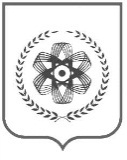 АДМИНИСТРАЦИЯ ЗАТО СЕВЕРСКуправление образования приказ В соответствии с Порядком проведения Всероссийской олимпиады школьников, утвержденным Приказом Министерства просвещения России от 27.11.2020 № 678
«Об утверждении Порядка проведения Всероссийской олимпиады школьников», распоряжением Департамента общего образования Томской области «О проведении школьного и муниципального этапов Всероссийской олимпиады школьников в Томской области в 2023-2024 учебном году» от 16.08.2023 № 1296-р и изменениями, внесенными
в Порядок, утвержденными приказами Министерства просвещения России от 16.08.2021
№ 565, от 13.03.2022 № 73, от 26.01.2023 № 55, распоряжением Департамента общего образования Томской области от 15.01.2021 № 41-р «Об утверждении Положения
об осуществлении общественного наблюдения при проведении процедур оценки качества образования в образовательных организациях, расположенных на территории Томской области», приказом областного государственного автономного образовательного учреждения «Томский региональный центр развития талантов «Пульсар» от 24.08.2023
№ 146 «О проведении школьного и муниципального этапов Всероссийской олимпиады школьников в Томской области в 2023-2024 учебном году» и в целях выявления и развития у обучающихся творческих способностей и интереса к научно-исследовательской деятельности, обеспечения объективности проведения и оценки результатов олимпиады, создания равных возможностей для обучающихсяприказываю:Провести школьный этап Всероссийской олимпиады школьников
(далее – ШЭ ВсОШ) в ЗАТО Северск в 2023-2024 учебном году с 5 сентября по 1 ноября 2023 года в соответствии с Порядком проведения Всероссийской олимпиады школьников (далее – ВсОШ), санитарно-эпидемиологическими требованиями к условиям и организации обучения в общеобразовательных организациях, действующими на момент проведения
ШЭ ВсОШ.Определить муниципальным оператором ШЭ ВсОШ в ЗАТО Северск МАУ ЗАТО Северск «РЦО».Утвердить состав муниципального организационного комитета ВсОШ в ЗАТО Северск в 2023-2024 учебном году (Приложение 1).Назначить муниципальным координатором ВсОШ в ЗАТО Северск в 2023-2024 учебном году Заборникова В.М., методиста МАУ ЗАТО Северск «РЦО» (по согласованию).Утвердить состав муниципальной предметно-методической комиссии
по общеобразовательным предметам «Китайский язык» и «Французский язык» (Приложение 2).Утвердить список школьных координаторов ВсОШ в 2023-2024 учебном году
в общеобразовательных организациях ЗАТО Северск, а также ОГБОУ КШИ «Северский кадетский корпус» (Приложение 3).Утвердить составы жюри ШЭ ВсОШ по каждому общеобразовательному предмету, кроме предметов, по которым ВсОШ проводится на платформе «Сириус.Курсы» («Астрономия», «Биология», «Информатика», «Математика», «Химия» и «Физика») (Приложение 4).Утвердить требования к проведению ШЭ ВсОШ по каждому общеобразовательному предмету в соответствии с информацией, опубликованной на сайте регионального оператора ВсОШ –http://rcro.tomsk.ru/shkol-ny-j-e-tap-vsosh-2023-2024/Утвердить организационно-технологическую модель проведения ШЭ ВсОШ
в 2023-2024 учебном году (Приложение 7).Директору МАУ ЗАТО Северск «РЦО» (Ниякина А.А.):Обеспечить информационное, организационно-методическое, экспертное
и аналитическое сопровождение, организацию и проведение ШЭ ВсОШ в 2023-2024 учебном году.Обеспечить информационное и организационно-техническое сопровождение проведения ШЭ ВсОШ по 6 общеобразовательным предметам (математика, информатика, химия, биология, астрономия и физика) с использованием информационного ресурса «Онлайн-курсы Образовательного центра «Сириус» в информационно-телекоммуникационной сети Интернет (далее – на платформе «Сириус. Курсы»).В соответствии с методическими рекомендациями по проведению ШЭ ВсОШ
в 2023-2024 учебном году, подготовленными Центральными предметно-методическими комиссиями по китайскому и французскому языкам, в срок не позднее 15.09.2023 разработать требования к организации и проведению ШЭ ВсОШ в 2023-2024 учебном году олимпиадные задания по французскому языку, китайскому языку – на основе содержания образовательных программ начального общего, основного общего и среднего общего образования углубленного уровня и соответствующей направленности (профиля), сформировать из них комплекты заданий для участников ШЭ ВсОШ, разработать критерии и методики оценивания выполненных олимпиадных заданий.Своевременно размещать информацию о ВсОШ на официальном сайте
МАУ ЗАТО Северск «РЦО» в соответствии с требованиями (Приложение 5). Руководителям общеобразовательных организаций ЗАТО Северск, а также ОГБОУ КШИ «Северский кадетский корпус»:Обеспечить возможность участия в ШЭ ВсОШ всех желающих обучающихся образовательной организации.Сформировать оргкомитет ШЭ ВсОШ и утвердить распорядительным актом
его состав в количестве не менее 5 человек в срок до 11.09.2023.Обеспечить заполнение родителями (законными представителями) обучающегося, заявившего о своём участии в ШЭ ВсОШ, письменного подтверждения об ознакомлении с Порядком проведения ВсОШ и своём согласии на публикацию сведений, составляющих персональные данные: фамилию, инициалы, класс, общеобразовательную организацию, результаты участия в олимпиаде несовершеннолетнего обучающегося,
в том числе в информационно-телекоммуникационной сети Интернет (далее – сеть Интернет) в срок до 11.09.2023 (Приложения 1, 3 к организационно-технологической модели проведения ШЭ ВсОШ).Обеспечить заполнение совершеннолетними обучающимися, заявившими
о своём участии в ШЭ ВсОШ, письменного подтверждения об ознакомлении с Порядком проведения ВсОШ и своём согласии на публикацию сведений, составляющих персональные данные: фамилию, инициалы, класс, общеобразовательную организацию, результаты участия в олимпиаде, в том числе в информационно-телекоммуникационной сети Интернет (далее - сеть Интернет) в срок до 11.09.2023 (Приложения 2,4
к организационно-технологической модели проведения ШЭ ВсОШ).Создать условия для независимого общественного наблюдения за проведением ВсОШ гражданами, аккредитованными в качестве общественных наблюдателей
(в соответствии с распоряжением Департамента общего образования Томской области
от 15.01.2021 № 41-р «Об утверждении Положения об осуществлении общественного наблюдения при проведении процедур оценки качества образования в образовательных организациях, расположенных на территории Томской области»).Обеспечить заполнение заявлений и согласий на обработку персональных данных граждан, заявивших о своём участии в ШЭ ВсОШ и аккредитованных в качестве общественных наблюдателей в срок до 15.09.2023, размещённых на сайте регионального оператора ВсОШ: http://rcro.tomsk.ru/wp-content/uploads/2022/08/ Zayavlenie-dlya-obshhestvenny-h-nablyudatelej-VsOSH.docОбеспечить хранение и конфиденциальность олимпиадных заданий по каждому образовательному предмету (кроме предметов, ШЭ ВсОШ по которым проходит
на платформе «Сириус. Курсы»).Подготовить учебные аудитории в дни проведения ШЭ ВсОШ согласно утверждённому графику и в соответствии с количеством участников (Приложения 6,7
к организационно-технологической модели проведения ШЭ ВсОШ).Обеспечить качественное тиражирование олимпиадных заданий ШЭ ВсОШ
в соответствии с количеством участников и требованиями, размещенными на сайте ОГАОУ ТРЦРТ «Пульсар» http://rcro.tomsk.ru/shkol-ny-j-e-tap-vsosh-2023-2024/.Своевременно размещать актуальную информацию о ШЭ ВсОШ
на официальном сайте образовательной организации в соответствии с требованиями (Приложение 6).Обеспечить размещение на информационных стендах в общеобразовательной организации всей необходимой для проведения ШЭ ВсОШ информации
(срок – до 12.09.2023).Сдать в муниципальный организационный комитет (МАУ ЗАТО Северск «РЦО» (ул. Ленина, 38, каб. 404) печатный вариант подписанных итоговых рейтинговых протоколов результатов по каждому общеобразовательному предмету по каждой параллели или возрастной группе 03.11.2023 (Приложение 9 к организационно-технологической модели проведения ШЭ ВсОШ).Директору МАУ ЗАТО Северск «РЦО» (Ниякина А.А.) опубликовать настоящий приказ на сайте Управления образования Администрации ЗАТО Северск и на сайте
МАУ ЗАТО Северск «РЦО» в сети Интернет (https://образование.зато-северск.рф/
и https://rco-seversk.ru/).Контроль за исполнением настоящего приказа возложить на заместителя начальника Управления образования Администрации ЗАТО Северск по организационным и учебно-методическим вопросам Коновалову О.В.Начальник Управления образования                                                                  О.А. Кулешова04.09.2023 №481Об организации и проведении школьного этапа Всероссийской олимпиады школьников в ЗАТО Северскв 2023-2024 учебном году